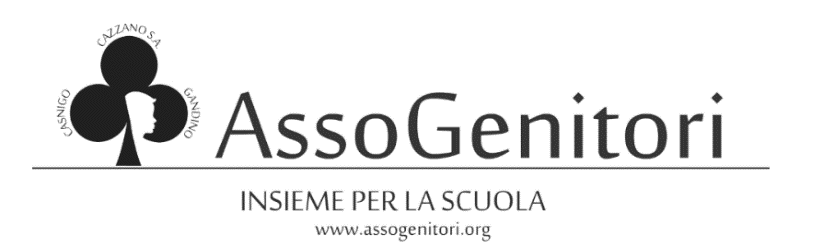 Via Cesare Battisti 1, 24024 Gandino (BG)C.F.: 90039400164E-mail: amministrazione@assogenitori.orgIBAN: IT57Q0538753160000042256039Gandino li 15/11/2022VERBALE n°003/2022VERBALE DELLA RIUNIONE DEL DIRETTIVO ASSOGENITORI In data 15/11/2022, alle ore 20:45, si è riunito il Direttivo Assogenitori.Presenti:Durante la serata sono stati considerati i seguenti punti all’ordine del giorno, anche presenti nella comunicazione inviata al Direttivo tramite la e-mail amministrazione@assogenitori.org del 01/11/22:impostazione delle modifiche allo Statuto deliberate nell’assemblea del 24 ottobre scorso;elezione delle cariche del Direttivo;varie ed eventuali.Lo Statuto è stato esaminato nella sua interezza e sono state modificate ed integrate alcune sue parti, come viene evidenziato esaminando l’allegato.Sono stati nominati i seguenti Consiglieri a ricoprire le corrispondenti cariche:Lanfranchi Marco (Presidente);Lanfranchi Debora (Vicepresidente);Bonazzi Zaira (Tesoriere);Maffessanti Jennifer (Segretaria).Quest’ anno abbiamo deciso di non partecipare ai mercatini di Natale, con la motivazione di riproporci, dopo il fermo forzato causato dalla pandemia, organizzando per prime attività maggiormente strutturate.In primavera abbiamo pensato ad una camminata per le famiglie sui sentieri della zona, anche coinvolgendo i paesi di Leffe e Peja. Questa iniziativa si farà con la collaborazione dei produttori locali e la quota sarà comprensiva di tesseramento e degustazione.                La Segretaria Assogenitori                                                                     Il Presidente Assogenitori                 Maffessanti Jennifer                                                                                Lanfranchi MarcoBonazzi Zaira(Gandino)ConsigliereBertocchi Emanuela(Casnigo)ConsigliereGuerini Alessandro(Casnigo)ConsigliereLanfranchi Debora(Casnigo)ConsigliereLanfranchi Marco(Casnigo)ConsigliereLanfranchi Stefania(Casnigo)ConsigliereLazzarini Claudia(Casnigo)ConsigliereMaffessanti Jennifer(Cazzano)ConsigliereMoretti Erika(Casnigo)ConsigliereRossetto Donatella(Cazzano)Socio